Your recent request for information is replicated below, together with our response.This is a request under the Freedom of Information Act. I am contacting you to request all information available regarding enforcement of The Protection of Workers (Retail and Age-restricted Goods and Services) (Scotland) Act which came into force in February 2021. Specifically I need: How often this act has been enforced?What have been the results of any enforcement of this act?What offences have been committed under this act, and in what geographic areas?In response to your request, please see the table at the end of this letter. Against workers in which fields/industries have these offences been committed?Having considered this question in terms of the Act, I regret to inform you that I am unable to provide you with the information you have requested, as it would prove too costly to do so within the context of the fee regulations.  As you may be aware the current cost threshold is £600 and I estimate that it would cost well in excess of this amount to process your request. As such, and in terms of Section 16(4) of the Freedom of Information (Scotland) Act 2002 where Section 12(1) of the Act (Excessive Cost of Compliance) has been applied, this represents a refusal notice for the information sought.By way of explanation, the only way to provide an accurate response to your request would be to examine each and every recorded crime report shown in the table below to establish these details. There are no relevant markers which allow the automatic retrieval of this level of information.  As such this an exercise which would far exceed the cost limit set out in the Fees Regulations.If you require any further assistance please contact us quoting the reference above.You can request a review of this response within the next 40 working days by email or by letter (Information Management - FOI, Police Scotland, Clyde Gateway, 2 French Street, Dalmarnock, G40 4EH).  Requests must include the reason for your dissatisfaction.If you remain dissatisfied following our review response, you can appeal to the Office of the Scottish Information Commissioner (OSIC) within 6 months - online, by email or by letter (OSIC, Kinburn Castle, Doubledykes Road, St Andrews, KY16 9DS).Following an OSIC appeal, you can appeal to the Court of Session on a point of law only. This response will be added to our Disclosure Log in seven days' time.Every effort has been taken to ensure our response is as accessible as possible. If you require this response to be provided in an alternative format, please let us know.Recorded and Detected Crimes of Serious Assault of Retail Worker, Common Assault of a Retail Worker and Threatening or Abusive Behaviour of a Retail Worker, Broken by Council Area. 12th July 2021 - 19th January 2023, by Calendar YearAll statistics are provisional and should be treated as management information. All data have been extracted from Police Scotland internal systems and are correct as at 20th January 2023.Please note, the first offence is noted with a date raised of 12th July 2021. 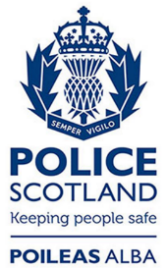 Freedom of Information ResponseOur reference:  FOI 23-0064Responded to:  26 January 2023202120212022 202220232023Aberdeen CityRecordedDetectedRecordedDetectedRecordedDetectedSerious assault of a retail worker111100Common assault of a retail worker301714410153Threatening or abusive behaviour of a retail worker35151146635AberdeenshireCommon assault of a retail worker21131300Threatening or abusive behaviour of a retail worker97262400MorayCommon assault of a retail worker116600Threatening or abusive behaviour of a retail worker327800Perth & KinrossSerious assault of a retail worker001100Common assault of a retail worker43191310Threatening or abusive behaviour of a retail worker1510211922AngusSerious assault of a retail worker001100Common assault of a retail worker76231800Threatening or abusive behaviour of a retail worker2418433621Dundee CitySerious assault of a retail worker101200Common assault of a retail worker2620895362Threatening or abusive behaviour of a retail worker462413178112HighlandSerious assault of a retail worker002200Common assault of a retail worker77412623Threatening or abusive behaviour of a retail worker62392722Shetland IslandsCommon assault of a retail worker001100Eilean SiarCommon assault of a retail worker001100StirlingCommon assault of a retail worker003100Threatening or abusive behaviour of a retail worker437300FalkirkCommon assault of a retail worker126252211Threatening or abusive behaviour of a retail worker2315514212ClackmannanshireCommon assault of a retail worker104200Threatening or abusive behaviour of a retail worker438700City of EdinburghSerious assault of a retail worker003200Common assault of a retail worker10645358188159Threatening or abusive behaviour of a retail worker11542333169209West LothianSerious assault of a retail worker001100Common assault of a retail worker118463120Threatening or abusive behaviour of a retail worker2214724013East LothianCommon assault of a retail worker649620Threatening or abusive behaviour of a retail worker95292201MidlothianCommon assault of a retail worker21231813Threatening or abusive behaviour of a retail worker125342422Scottish BordersCommon assault of a retail worker43151100Threatening or abusive behaviour of a retail worker116302331FifeCommon assault of a retail worker1010464101Threatening or abusive behaviour of a retail worker107826054Glasgow CitySerious assault of a retail worker102200Common assault of a retail worker122633401861012Threatening or abusive behaviour of a retail worker158703821921711East RenfrewshireCommon assault of a retail worker0012200Threatening or abusive behaviour of a retail worker93121010East DunbartonshireCommon assault of a retail worker554300Threatening or abusive behaviour of a retail worker319600East AyrshireCommon assault of a retail worker55272111Threatening or abusive behaviour of a retail worker127494111North AyrshireCommon assault of a retail worker1110342711Threatening or abusive behaviour of a retail worker2620665111South AyrshireCommon assault of a retail worker43332576Threatening or abusive behaviour of a retail worker116524234North LanarkshireCommon assault of a retail worker167584497Threatening or abusive behaviour of a retail worker22101148197South LanarkshireSerious assault of a retail worker001100Common assault of a retail worker166473223Threatening or abusive behaviour of a retail worker34181077465Argyll & ButeCommon assault of a retail worker31131422Threatening or abusive behaviour of a retail worker95171700West DunbartonshireCommon assault of a retail worker105372200Threatening or abusive behaviour of a retail worker166342411InverclydeCommon assault of a retail worker54141121Threatening or abusive behaviour of a retail worker74181201RenfrewshireSerious assault of a retail worker110000Common assault of a retail worker129493420Threatening or abusive behaviour of a retail worker126372731Dumfries & GallowayCommon assault of a retail worker436700Threatening or abusive behaviour of a retail worker129171501Total112559834942233165122